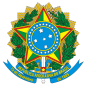 UNIVERSIDADE FEDERAL DO PAMPAAVALIAÇÃO DO ESTAGIÁRIO PELO SUPERVISOREstagiário (a):Nº de Matrícula:Curso:Instituição / Empresa:Período de Estágio:	/		/	à	/	/	 Nº Total de Horas:		hFATORES DE AVALIAÇÃOCada um dos fatores de avaliação deve ter apenas um conceito (ótimo, muito bom, bom, regular ou insatisfatório) que descreva o desempenho do aluno nos itens mencionados.Data:	/	/ 	Nome do Supervisor de Estágio:Assinatura do Supervisor de Estágio:Número do CNPJ da Instituição / Empresa:.1. PRODUTIVIDADECONCEITOCONCEITOÓtimo( )qualidade das atividadesaproveitamento integral do tempoMuito Bom( )Bom Regular( )Insatisfatório( )2. POTENCIALIDADECONCEITOCONCEITOSenso de organizaçãoIniciativa e busca por novos conhecimentos b)Criatividade / Engenhosidade d)Conhecimentos Teóricos / Práticose) Senso CríticoÓtimoMuito Bom Bom Regular Insatisfatório( )( )( )( )3. HABILIDADECONCEITOCONCEITOHabilidade no manuseio de equipamentos, instrumentos, materiais, etc.Capacidade de estabelecer relação entre teoria e práticaÓtimoMuito Bom Bom Regular( )( )( )Insatisfatório( )4. POSTURA PROFISSIONALCONCEITOCONCEITOa)ResponsabilidadeÓtimo( )InteresseRelacionamento com a equipeDisciplinaMuito BomBom Regular( )( )CooperaçãoPermanência no setor de trabalhoInsatisfatório( )g)Postura ética5. FREQÜÊNCIACONCEITOCONCEITOÓtimoMuito Bom Bom Regular Insatisfatório( )a)PontualidadeÓtimoMuito Bom Bom Regular Insatisfatório( )b) AssiduidadeÓtimoMuito Bom Bom Regular Insatisfatório( )ÓtimoMuito Bom Bom Regular Insatisfatório( )Ótimo( )6. AVALIAÇÃO GERAL DO ESTAGIÁRIOMuito BomBom Regular( )( )Insatisfatório( )